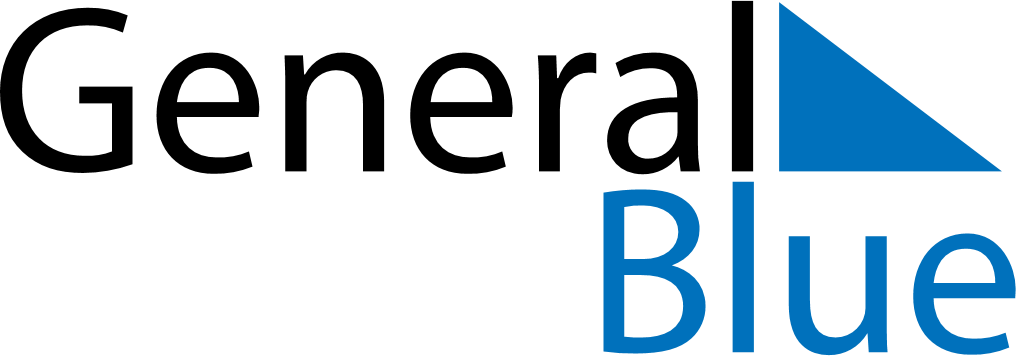 September 2029September 2029September 2029September 2029LiechtensteinLiechtensteinLiechtensteinMondayTuesdayWednesdayThursdayFridaySaturdaySaturdaySunday11234567889Mariä GeburtMariä Geburt101112131415151617181920212222232425262728292930